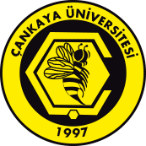 ÇANKAYA ÜNİVERSİTESİ KÜTÜPHANE VE DOKÜMANTASYON ŞUBE MÜDÜRLÜĞÜREZERVE İSTEK FORMU